August 30, 2021Docket No: A-2021-3027219								            Utility Code: 1724342ALEXANDER STEFANELLI CFOJAMESTOWN VILLAGE APT LP550 AMERICAN AVE STE 1 KING OF PRUSSIA  PA 19406cfo@westovercompanies.comwestovercompanies.com	RE: Act 127 Registration CancellationDear Mr. Stefanelli:This letter serves to acknowledge your notification to the Commission of your request to cancel the Act 127 registration of Jamestown Village Apartments, LP (Jamestown Village).  Jamestown Village had reported zero pipeline assets pursuant to Act 127, there are no pipeline assets that must be accounted for; thus, the Commission will remove Jamestown Village from its Registry.The Commission reminds Jamestown Village that if it were to acquire any jurisdictional assets in the future, it must file an Initial Registration Form with the Commission in order to comply with the mandates of Act 127.Please direct any questions to Lee Yalcin, Financial Analyst, Technical Utility Services at email lyalcin@pa.gov (preferred) or (717) 787-6723.						Sincerely,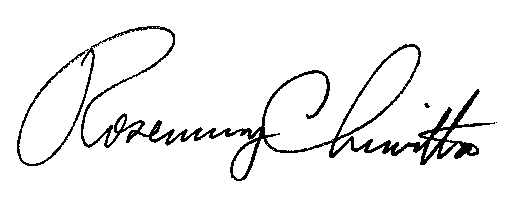 	Rosemary Chiavetta	SecretaryCc: Shirley Spunaugle, Secretary’s BureauAmy Zuvich, Bureau of Administration, Financial and Assessments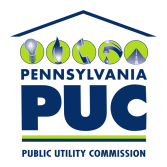 COMMONWEALTH OF PENNSYLVANIAPENNSYLVANIA PUBLIC UTILITY COMMISSION400 NORTH STREET, HARRISBURG, PA 17120IN REPLY, PLEASE REFER TO OUR FILE